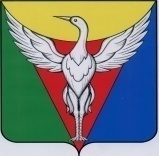 СОВЕТ ДЕПУТАТОВ УЙСКО-ЧЕБАРКУЛЬСКОГО СЕЛЬСКОГО ПОСЕЛЕНИЯ ОКТЯБРЬСКОГО МУНИЦИПАЛЬНОГО РАЙОНАЧЕЛЯБИНСКОЙ ОБЛАСТИР Е Ш Е Н И Еот 07.12.2020 г.    № 14                                                                     О внесении изменений и дополненийв Устав  Уйско-Чебаркульского сельского поселения           Совет депутатов Уйско-Чебаркульского сельского поселения РЕШАЕТ:          1. Внести в Устав Уйско-Чебаркульского сельского поселения следующие изменения:          1) Главу V дополнить статьей 26.1 следующего содержания:«Статья 26.1.  Освобождение депутата от выполнения производственных или служебных обязанностей на время осуществления полномочий депутата           Депутат,  осуществляющий  полномочия депутата на непостоянной основе, освобождается от выполнения производственных или служебный обязанностей по месту работу на время осуществления полномочий депутата. На этот период, за депутатом сохраняется место работы (должность) и средняя заработная плата. Продолжительность указанного периода составляет в совокупности 2 рабочих дня в месяц.     Освобождение депутата от  выполнения производственных или служебных обязанностей производится работодателем на основании официального уведомления  Совета депутатов Уйско-Чебаркульского сельского поселения.».2.  Настоящее решение подлежит официальному обнародованию на информационных стендах, после его государственной регистрации в территориальном органе уполномоченного федерального органа исполнительной власти в сфере регистрации уставов муниципальных образований.3. Настоящее решение вступает в силу после его официального обнародования  в соответствии с действующим законодательством.Председатель Совета депутатов сельского поселения                                                       О.А. ЛебсакГлава сельского поселения                                                               С.А. Бочкарь